1.- Calcula las siguientes divisiones por dos cifras. Si necesitas haz la escala.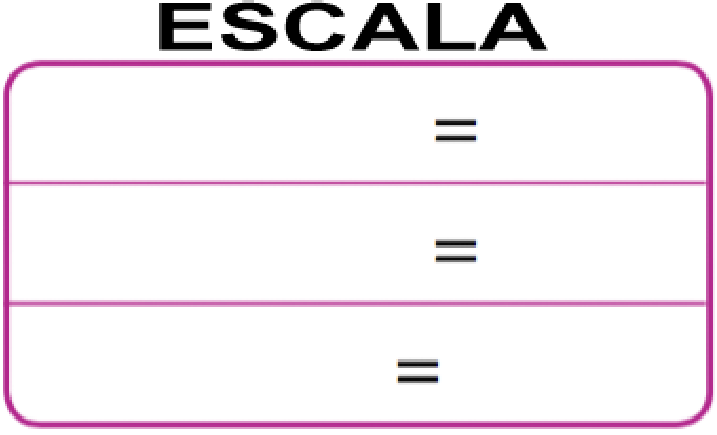 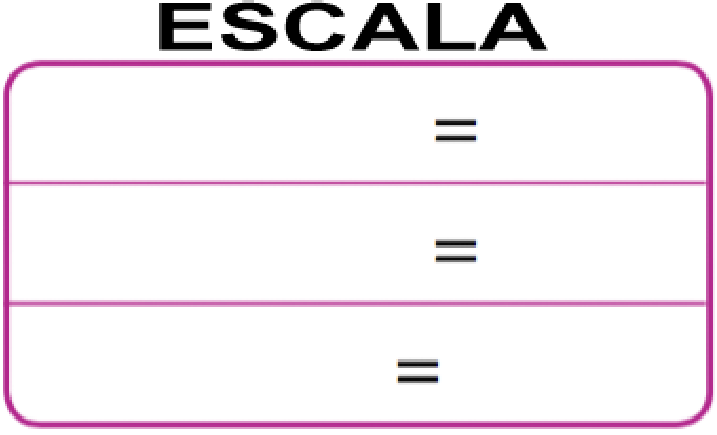 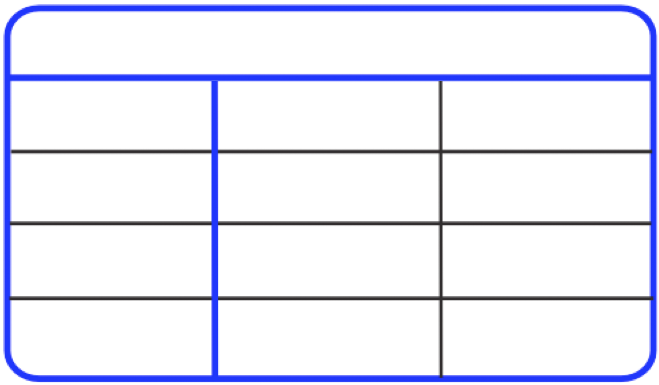 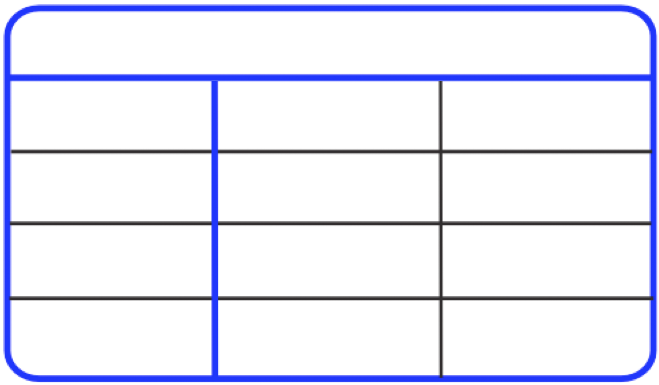 						: 2 4								: 3 2       8 2 0 8							  2 1 7 62.- Completa estas divisiones para saber cual era el dividendo 						: 8								: 6					    1 0 0 0							       2 0 0				     	       2 0 0							          5 0				    	             3							             4	R = 6							   R = 33.- Elije y calcula estas divisiones por aproximación (redondeando) o en la cuadrícula ABN           11  9 9 2  : 4  =   	   					    2 4  0 4 8 : 6    4.- Sin hacer las operaciones indica cuantas cifras tendrán el cociente de las siguientes divisiones.A) 64 678 : 5 = _____________ cifras 		B) 35 789 : 8 = ___________cifrasC) 2 652 : 12 = _____________ cifras		D) 1 625 : 25 = __________ cifras6.- Observa el primer ejercicio resuelto y completa la tablas sin divisiones.						        1 000      10 000       100        1 000       2 000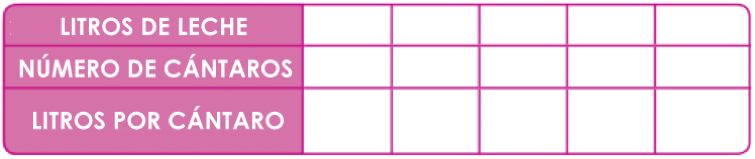  							  20            20            20          200            20							  507.- Calcula estas divisiones con el dividendo más pequeño que el divisor					: 5									: 8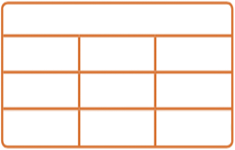         4									 28.-  Calcula las siguientes divisiones decimales. Si necesitas haz la escala.						:  8								: 3 4       14,24							           2 2 ,4 4EVAL. U.6     MATEMÁTICAS  ABN  4º PRIMARIAFECHA:NOMBRE:                                                                                       CURSO:NOMBRE:                                                                                       CURSO: